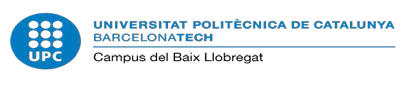 Edifici D7 - C/Esteve Terradas, 1008860 Castelldefels (Barcelona)Campus Baix Llobregat - Parc Mediterrani de la TecnologiaNombre y apellidos: _____________________________DNI   	 Titulación que cursa el estudiante:    			 Domicilio a efectos de notificación:Calle:	núm.:	esc.:	piso:	puerta:Población:		Código  postal:   	Provincia:		Teléfono:   	e-mail:Solicita:	 	Motivos:	 	Documentos que acompaña:	 	Me doy por enterado de la información básica sobre protección de datos que se presenta en el reverso y que he leídoFirma:Nombre:Lugar y Fecha:	 	ILMO/A. SR/A. DIRECTOR/A DE LA ESCUELA     	Información sobre protección de datosInformación sobre protección de datosResponsable del tratamientoUniversitat Politècnica de CatalunyaCampus del Baix Llobregathttps://cbl.upc.edu/cacbl.proteccio.dades@upc.eduDatos de contacto del delegado de protección de datos:Universitat Politècnica de Catalunyahttps://www.upc.edu/normatives/ca/proteccio-de-dades/normativa-europea-de-proteccio-de-dades/dades-de-contacte-del-delegat-de-proteccio-de-dadesFinalidad del tratamiento:F03.13 Gestionar de forma multicanal el servei d'informació i l'atenció a les persones que contacten amb aquesta Universitat. https://www.upc.edu/normatives/ca/proteccio-de-dades/registre-de-tractaments-de-dades-personals/F03.13Proporcionar Informació i atenció a les persones que contacten amb l’Oficina de Suport a la Docència del  Campus del Baix LlobregatLegitimación:Consentimenthttps://www.upc.edu/normatives/ca/proteccio-de-dades/normativa-europea-de-proteccio-de-dades/legitimacioDestinatarios:Vuestros datos no se comunicaran a terceros, salvo que haya una obligación legalDerechos de las personas:Sol·licitar l’accés. La rectificació o supressió. La limitació del tractament. Oposar-se al tractament. Portabilitat de les dades.https://www.upc.edu/normatives/ca/proteccio-de-dades/normativa-europea-de-proteccio-de-dades/dretsPlazo de conservación:Mentre sigui necessari per a qualsevol dels propòsits que es descriuen a la nostra política de conservacióhttps://www.upc.edu/normatives/ca/proteccio-de-dades/normativa-europea-de-proteccio-de-dades/politica-de-conservacio-de-les-dades-de-caracter-personalReclamación:Si no ha sido satisfecho el ejercicio de sus derechos, puede  presentar una reclamación ante   la APDCAT: apdcat.gencat.cat